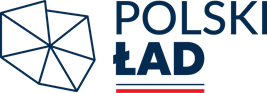 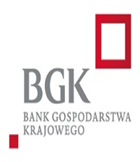 Załącznik Nr 5 do SIWZNazwa zadania:  Nazwa zadania: „Złotkowo- budowa pełnego uzbrojenia wraz z terenem aktywizacji gospodarczej i przebudowa odcinka byłej drogi krajowej” (znak postępowania: ZP.271.8.2022)(DOKUMENT SKŁADANY NA WEZWANIE ZAMAWIAJĄCEGO)…………………….., dnia ………………….ZAMAWIAJĄCY:Gmina Suchy Las Ul. Szkolna 13, 62-002 Suchy LasWYKONAWCA:…………………………………………………..…..……………………………………………………………..…..……………………………………………………………..…..…………(pełna nazwa/firma, adres, w zależności od podmiotu: NIP/PESEL, KRS/CEIDG)reprezentowany przez:…………………………………………………..…..…………(imię, nazwisko, stanowisko/podstawa do reprezentacji)Przystępując do postępowania w sprawie udzielenia zamówienia publicznego pn. „Złotkowo- budowa pełnego uzbrojenia wraz z terenem aktywizacji gospodarczej i przebudowa odcinka byłej drogi krajowej” prowadzonego przez Gminę Suchy Las przedkładam:WYKAZ WYKONANYCH ROBÓT BUDOWLANYCH, POTWIERDZAJĄCYCH SPEŁNIANIE WARUNKU, O KTÓRYM MOWA W rozdziale VIII ust. 4 pkt. 4.1 SWZ (wykonanych w ciągu pięciu ostatnich lat przed upływem terminu składania ofert, a jeżeli okres prowadzenia działalności jest krótszy – w tym okresie)..............................................................................                                          ...................................................................................(miejscowość, data) 												                                                                    (imię, nazwisko, stanowisko, pieczątka firmowa, podpis osoby lub osóbuprawnionych do reprezentowania Wykonawcy, który wykonał zamówienia)B) Wykaz osób, skierowanych przez Wykonawcę do realizacji zamówienia publicznego, w szczególności odpowiedzialnych za kierowanie robotami budowlanymi, wraz z informacjami na temat ich kwalifikacji zawodowych, uprawnień, doświadczenia i wykształcenia niezbędnych do wykonania zamówienia publicznego, a także zakresu wykonywanych przez nie czynności oraz informacją o podstawie do dysponowania tymi osobami:…………………………………….                                                                      …………………………………………..(miejscowość, data)                                                                                         (imię, nazwisko, stanowisko, pieczątka firmowa,                                                            podpis osoby lub osób uprawnionych do reprezentowania Wykonawcy)L.p.Wykonawca (pełna nazwa)Przedmiot zamówienia(podanie nazwy inwestycji 
i miejsca jej realizacji z opisem pozwalającym na ocenę spełniania warunku udziału w postępowaniu)Wartość brutto robót budowlanych określona w umowieDaty wykonania- początek, zakończenie(dd-mm-rrrr)Podmiot, na rzecz którego robota została wykonana (Zamawiający), adres, telefon12Rola (funkcja podczas realizacji zamówienia)Imię i nazwisko, telefonKwalifikacje zawodowe(nr uprawnień) i data ich uzyskaniaInformacja o podstawie do dysponowania osobąKierownik Budowy (robót drogowych) posiadający:- uprawnienia budowlane do kierowania robotami budowlanymi bez ograniczeń w specjalności drogowej lub równoważnych wydanych na podstawie wcześniej obowiązujących przepisów;Kierownik robót instalacyjnych posiadający: - uprawnienia budowlane do kierowania robotami budowlanymi bez ograniczeń w specjalności instalacyjnej w zakresie sieci, instalacji i urządzeń cieplnych, wentylacyjnych, wodociągowych i kanalizacyjnych lub równoważnych wydanych na podstawie wcześniej obowiązujących przepisów,Kierownik robót instalacyjnych posiadający: - uprawnienia budowlane do kierowania robotami budowlanymi bez ograniczeń w specjalności instalacyjnej w zakresie sieci, instalacji i urządzeń elektrycznych i elektroenergetycznych lub równoważnych wydanych na podstawie wcześniej obowiązujących przepisów;Kierownik robót instalacyjnych posiadający: - uprawnienia budowlane do kierowania robotami budowlanymi bez ograniczeń w specjalności instalacyjnej w zakresie sieci, instalacji i urządzeń gazowych lub równoważnych wydanych na podstawie wcześniej obowiązujących przepisów;Kierownik robót telekomunikacyjnych posiadający:- uprawnienia budowlane do kierowania robotami budowlanymi bez ograniczeń w specjalności instalacyjnej w zakresie sieci, instalacji i urządzeń telekomunikacyjnych lub równoważnych wydanych na podstawie wcześniej obowiązujących przepisów;